Bercakap-cakap tentang makanan yang bergizi (makanan 4 sehat 5 sempurna)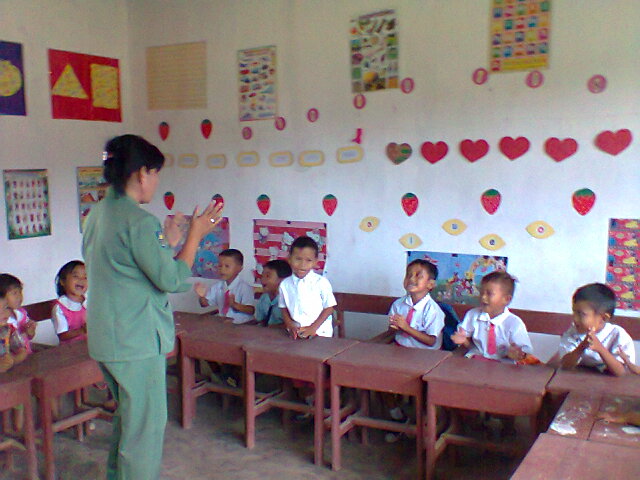 Bercakap-cakap tentang makanan yang sehat dan minuman yang bersih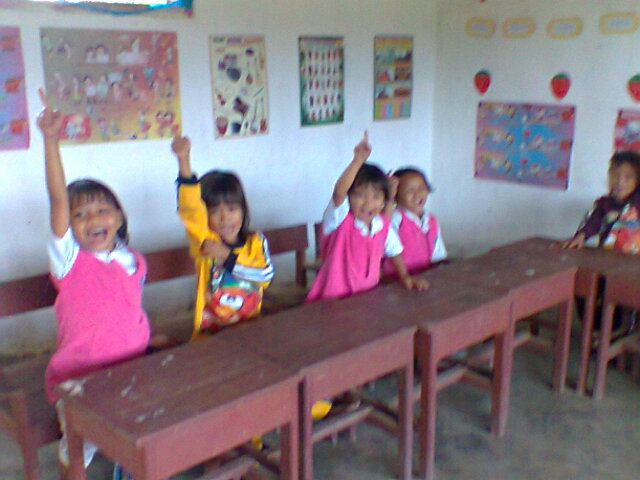 Menggambar baju dengan menggunakan krayon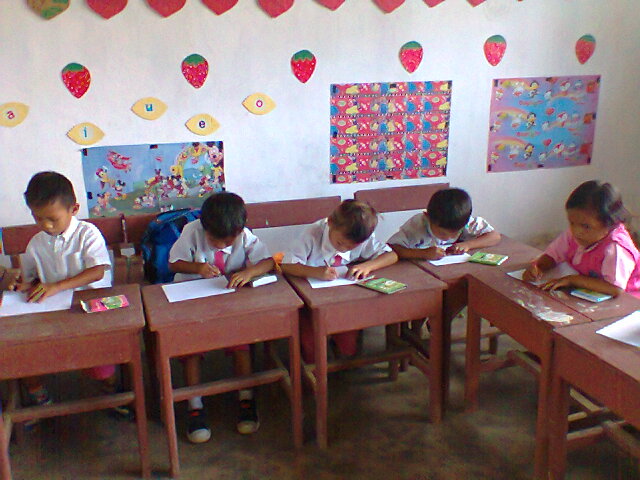 Bercakap-cakap tentang pakaian (perbedaan baju anak laki-laki dengan perempuan)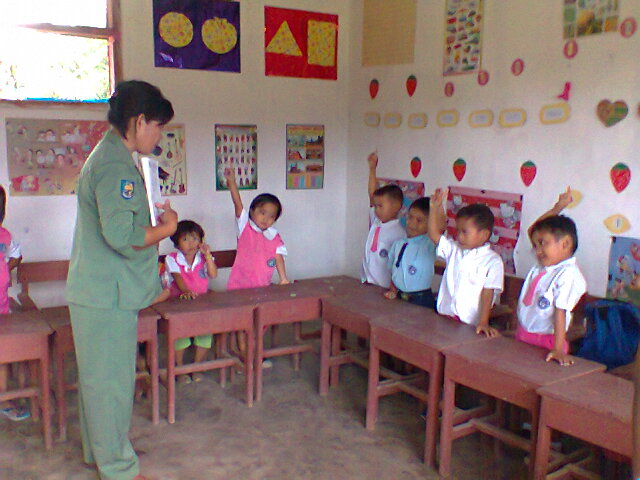 